PIANO DIDATTICO-DISCIPLINARE    a. s. 2023/2024DISCIPLINA   :                                                                                                      DOCENTE :        Classe:                          sez. :1.DESCRIZIONE SINTETICA DELLA SITUAZIONE GENERALE DELLA CLASSE (motivazione, partecipazione, attenzione, conoscenze e abilità, metodo di lavoro, impegno in classe ed individuale, comportamento)2) PIANO DI LAVORO  : UDA DISCIPLINARIUdA n2 , UdA n3 ……………………………………………………………………………………………………………………………3) RAPPORTI CON LE FAMIGLIE (crocettare):colloqui programmati secondo le modalità stabilite nel Collegio Docenti (colloqui individuali, incontri scuola famiglia);comunicazioni e/o convocazioni in casi particolari (scarso impegno, assenze ingiustificate, comporta-menti censurabili sotto il profilo disciplinare, ecc.); comunicazioni sul quaderno degli avvisi/diario; sul RE                                                                                                                                 IL/ LA DOCENTE Data, lì            	ISTITUTO COMPRENSIVO STATALE“Paride Del Pozzo”Via S.Sprito, 6 - PIMONTE (NA) - C.A.P.: 80050 Tel: 0818792130 - Fax: 0818749957NAIC86400X@istruzione.it - http://www.icsdelpozzo.edu.it - PEC: NAIC86400X@pec.istruzione.itC.MEC. NAIC86400X C.F. 82008870634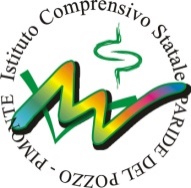 UdA    n.1UdA    n.1UdA    n.1UdA    n.1UdA    n.1DenominazioneDenominazioneDenominazioneProdottiProdottiProdottiCompetenze chiave europeeCompetenze chiave europeeCompetenze chiave europeeCompetenze chiave europeeCompetenze specificheCompetenza alfabetica funzionaleCompetenza alfabetica funzionaleCompetenza alfabetica funzionaleCompetenza alfabetica funzionale Competenza multilinguistica Competenza multilinguistica Competenza multilinguistica Competenza multilinguisticaCompetenza digitaleCompetenza digitaleCompetenza digitaleCompetenza digitaleCompetenza sociale e civica in materia di cittadinanzaCompetenza sociale e civica in materia di cittadinanzaCompetenza sociale e civica in materia di cittadinanzaCompetenza sociale e civica in materia di cittadinanzaCompetenza imprenditorialeCompetenza imprenditorialeCompetenza imprenditorialeCompetenza imprenditorialeConsapevolezza in materia di consapevolezza ed espressione culturaleConsapevolezza in materia di consapevolezza ed espressione culturaleConsapevolezza in materia di consapevolezza ed espressione culturaleConsapevolezza in materia di consapevolezza ed espressione culturaleCompetenza matematica e competenza di base in scienze e tecnologieCompetenza matematica e competenza di base in scienze e tecnologieCompetenza matematica e competenza di base in scienze e tecnologieCompetenza matematica e competenza di base in scienze e tecnologieCompetenza personale e sociale e capacità di imparare ad imparareCompetenza personale e sociale e capacità di imparare ad imparareCompetenza personale e sociale e capacità di imparare ad imparareCompetenza personale e sociale e capacità di imparare ad imparareCompetenze disciplinariCompetenze disciplinariCompetenze disciplinariCompetenze disciplinariCompetenze disciplinariAbilitàAbilitàAbilitàAbilitàConoscenzeUtenti destinatariUtenti destinatariUtenti destinatariPrerequisitiPrerequisitiPrerequisitiObiettiviObiettiviObiettiviObiettivi minimiObiettivi minimiObiettivi minimiTempiTempiTempiAttivitàAttivitàMetodologiaMetodologiaRisorse umaneRisorse umaneStrumentiStrumentiModalità di verificaModalità di verificaValutazioneValutazione